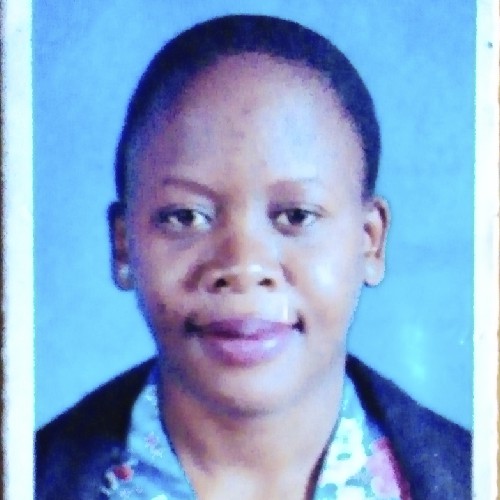 JUDITH +971504753686 |  Judith-399159@2freemail.com ObjectiveI seek challenging opportunities where I can fully use my skills for the success of the organization.ExperienceWORK EXPERIENCE14/12/2018 - 19/8/2019 STOREKEEPERMaintaining Quality of the packagesInternal auditingBalancing stockRequisition of goods and of Maintaining stockDesigning artworksMaintain receipts, records, and withdrawals of the stockroomReceive, unload, and shelve suppliesPerform other stock-related duties, including returning, packing, pricing, and labeling suppliesInspect deliveries for damage or discrepancies; report those to accounting for reimbursements and record keepingRotate stock and coordinate the disposal of surplusesEnsure adequate record keeping and manage all documentation to confirm proper stock levels and maintain inventory controlCoordinate the handling of freight, the movement of equipment, and necessary minor repairsKENYATTA UNIVERSITY                     9/3/2018 - 31/3/2018MACHINE OPERATORProducing plate using a Computer To Plate machine.Ensuring quality management by comply with the job specificationsCleans work area and maintains equipment and work stations, using hand tools. Maintains records of daily production, using specified forms. Observes and monitors machine operations to detect malfunctions and makes required adjustments. Manually stocks supplies such as signatures, books, or paper. Removes books or products from machine and stacks them. Cleans and lubricates machinery parts and makes minor repairs. Examines printed material and related products for defects and to ensure conformance to specifications. Performs other tasks as needed.EXCEL PACKAGING LIMITED2/1/2017 - 6/3/2018 SALES REPRESENTATIVEServes customers by selling products and meeting customer needs.Services existing accounts, obtains orders, and establishes new accounts by planning and organizing daily work schedule to call on existing or potential sales outlets and other trade factors.Adjusts content of sales presentations by studying the type of sales outlet or trade factor.Focuses sales efforts by studying existing and potential volume of dealers.Submits orders by referring to price lists and product literature.Keeps management informed by submitting activity and results reports, such as daily call reports, weekly work plans, and monthly and annual territory analyses.Monitors competition by gathering current marketplace information on pricing, products, new products, delivery schedules, and merchandising techniques.Recommends changes in products, service, and policy by evaluating results and competitive developments.Resolves customer complaints by investigating problems, developing solutions, preparing reports, and making recommendations to management.Maintains professional and technical knowledge by attending educational workshops, reviewing professional publications, establishing personal networks, and participating in professional societies.Provides historical records by maintaining records on area and customer sales.Contributes to team effort by accomplishing related resultsAdvising the firm to be able to fit in the        Market survey PRESSMASTER PACKAGING29/4/2013 - 14/7/2016QUALITY CONTROLLERMaintaining Quality from origination to finishingRound check of productionApproving Production using the correct artworks Training newemployees on quality managementMinimizing wastage through strong visual skillEnsure time delivery by avoiding delaysRead blueprints and specificationsMonitor operations to ensure that they meet production standardsRecommend adjustments to the assembly or production processInspect, test, or measure materials or products being producedMeasure products with rulers, calipers, gauges, or micrometersOperate electronic inspection equipment and softwareAccept or reject finished itemsRemove all products and materials that fail to meet specificationsReport inspection and test data such as weights, temperatures, grades, moisture content, and quantities inspectedENGLISH PRESS LIMITED7/9/2011 - 5/12/2011ATTACHEEPrinting with a speedmaster machine of a 5 colour plus a varnishMaking plates and films through a manual processPrint Finishing processes such as sewing, folding, cutting, trimming, collating and numbering of sheets.Binding sheets using a binding machine on a hot melt and PVC adhesives.Designing artworks, samples and dummies.EDUCATION BACKGROUND            TECHNICAL UNIVERSITY OF KENYA            DIPLOMA IN PRINTING TECHNOLOGY	2012PASS             LIKOMATT COLLEGE             COMPUTER PACKAGES	2009DISTINCTION             KAHAWA GARRISON SECONDARY SCHOOL            KCSE	2007B-    NANYUKI PRIMARY SCHOOL     KCPE	2003325/500SKILLExcellent technical skillsLeadership skillsConfidencePlanning and organisation skillsCommunication and interpersonal skillsProblem-solving skillsTeamworking skillsQUALITY AWARENESSQuality is an important factor when it comes to any product or service. With the high market competition, quality has become the market differentiator for almost all products and services. Quality control is essential to building a successful business that delivers products that meet or exceed customers’ expectations. It also forms the basis of an efficient business that minimizes waste and operates at high levels of productivity. Through this it motivated me to campaign and train new staffs about Quality Management and Standards.LanguageLANGUAGEEnglish KiswahiliReferenceProjects